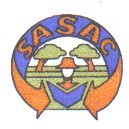 Balanço Patrimonial de 01/01/2017 a 31/12/2017Empresa:	SOCIEDADE DE APOIO SOCIO AMBIENTALISTA E CULTURALCNPJ (MF):   05.550.187/0001-10	Inscrição Estadual:Folha:1DescriçãoValorValorAtivo471464,85471464,85Ativo circulante200999,81200999,81Disponível200999,81200999,81Caixa1473,481473,48Caixa geral1473,481473,48Bancos conta movimento199526,33199526,33Poupança Banco do Brasil P Semente8445,968445,96Poup B Brasil P1MC97798,2897798,28Banco do Brasil P1+276912,6676912,66Poupança Banco do Brasil P1+216369,4316369,43Ativo permanente270465,04270465,04Ativo imobilizado270465,04270465,04Bens em operação415497,16415497,16Terrenos76250,0076250,00Computadores e Perifericos29622,3029622,30Máquinas e equipamentos31283,9431283,94Móveis e utensílios76016,0076016,00Veículos202324,92202324,92Depreciação acumulada(145032,12)(145032,12)Deprec.acum.Comp e Perif.(10613,76)(10613,76)Deprec.acum.máquinas/equipam.(13270,82)(13270,82)Deprec.acum.móveis/utensílios(9591,10)(9591,10)Deprec.acum.de veículos(89106,41)(89106,41)Depreciação Acum Terreno(22450,03)(22450,03)Passivo471464,85471464,85Passivo circulante3292,123292,12Obrigações fiscais-tributárias3,613,61Impostos a recolher3,613,61Balanço Patrimonial de 01/01/2017 a 31/12/2017Empresa:	SOCIEDADE DE APOIO SOCIO AMBIENTALISTA E CULTURALCNPJ (MF):   05.550.187/0001-10	Inscrição Estadual:Folha:2DescriçãoValorValorIRRF a recolher3,613,61Obrigações trabalh./sociais3288,513288,51Obrigações trabalhistas1924,011924,01Salários e ordenados a pagar1924,011924,01Obrigações sociais1364,501364,50I.N.S.S. a recolher1364,501364,50Patrimônio líquido468172,73468172,73Capital social e reservas455450,85455450,85Reservas de capital455450,85455450,85Fundos e Reservas455450,85455450,85Lucros, reservas e prejuízos12721,8812721,88Lucros ou prejuízos acumulados12721,8812721,88Resultado exercício atual12721,8812721,88RECONHECEMOS A EXATIDÃO DESTE BALANÇO PATRIMONIAL, ENCERRADO EM 31/12/2017, NA IMPORTÂNCIA DE R$ 471.464,85 ( QUATROCENTOS E SETENTA E UM MIL QUATROCENTOS E SESSENTA E QUATRO REAIS E OITENTA ECINCO CENTAVOS)RECONHECEMOS A EXATIDÃO DESTE BALANÇO PATRIMONIAL, ENCERRADO EM 31/12/2017, NA IMPORTÂNCIA DE R$ 471.464,85 ( QUATROCENTOS E SETENTA E UM MIL QUATROCENTOS E SESSENTA E QUATRO REAIS E OITENTA ECINCO CENTAVOS)RECONHECEMOS A EXATIDÃO DESTE BALANÇO PATRIMONIAL, ENCERRADO EM 31/12/2017, NA IMPORTÂNCIA DE R$ 471.464,85 ( QUATROCENTOS E SETENTA E UM MIL QUATROCENTOS E SESSENTA E QUATRO REAIS E OITENTA ECINCO CENTAVOS)JOELMA ALVES SANTOS TAVARESJOELMA ALVES SANTOS TAVARESJOELMA ALVES SANTOS TAVARESPRESIDENTEPRESIDENTEPRESIDENTECPF: 969.340.855-15CPF: 969.340.855-15CPF: 969.340.855-15RG: 30301025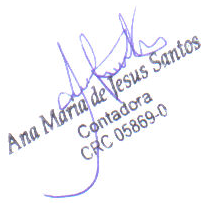 RG: 30301025RG: 30301025ANA MARIA DE JESUS SANTOSANA MARIA DE JESUS SANTOSANA MARIA DE JESUS SANTOSC.R.C. 005869C.R.C. 005869C.R.C. 005869CPF: 199.433.695-15CPF: 199.433.695-15CPF: 199.433.695-15CONTADORACONTADORACONTADORA